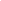 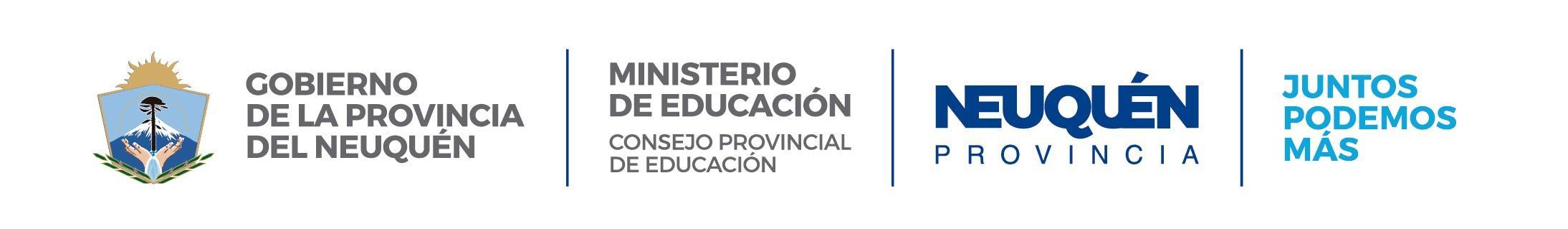 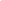                                                                 Neuquén, 21 de Octubre de 2021.COMUNICADO DE PRENSA La Junta de Clasificación Ad Hoc de Nivel Superior comunica, en cumplimiento de la Disp. DGNS 218/11,  que por el término de 48 hs a partir de esta publicación, estará abierto el reclamo acerca del llamado del espacio  E.D.I. Seminario Fotografía, cuyo listado se adjunta a continuación: ESCUELA de BELLAS ARTES E.D.I. Seminario FotografíaDOCENTES CON REQUISITOS:DOCENTES SIN COMPETENCIA:                                                Sin otro particular saludamos a usted, con atenta consideración.DNIAPELLIDOCARÁCTERPUNTAJE29939827BORELLA, Marìa del CarmenS7.8536256371SARACCO, Florencia AgostinaS5.2831380804 GEROLA, Maria LauraS4.0DNIAPELLIDO37771548MARTÍNEZ, Lucas Fabian22304017 FERNÁNDEZ TRILLO, JuanaESTE LLAMADO TENDRÁ UN PERÍODO DE  RECLAMO DE 48 Hs. a PARTIR DE LA PUBLICACIÓN DEL LISTADO EN ESTA PÁGINA WEB (los días 22 y 25 de Octubre de 2021).  Vía mail a juntanivelsuperior@neuquen.gov.ar